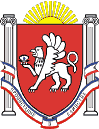 Администрация Новоандреевского сельского поселения Симферопольского района Республики КрымРАПОРЯЖЕНИЕ«23» мая 2016г.								    № 07-о/дОб утверждении Планамероприятий по профилактикеправонарушений и обеспечения общественной безопасности на территории Новоандреевского сельского поселения Симферопольского района Республики Крымна 2016 годВ соответствии с Законом Республики Крым от 01 сентября 2014 года № 60-ЗРК «О профилактике правонарушений в Республике Крым», распоряжение Совета Министров Республики Крым от 30 декабря 2015 года № 1322-р «Об утверждении Плана мероприятий по профилактике правонарушений в Республике Крым на 2016 год», распоряжением администрации Симферопольского района от 12.04.2016г. «Об утверждении Плана мероприятий по профилактике правонарушений и обеспечения  общественной безопасности на территории Симферопольского района Республики Крым на 2016 год»Утвердить прилагаемый План мероприятий по профилактике правонарушений и обеспечения общественной безопасности на территории Новоандреевского сельского поселения Симферопольского района Республики Крым на 2016 год (далее – План мероприятий). Исполнителям Плана мероприятий обеспечить своевременное выполнение Плана мероприятий.Ответственность за исполнение распоряжения оставляю за собой.Председатель Новоандреевского сельского совета				          Глава администрации Новоандреевского сельского поселения		     В.Ю. ВайсбейнПриложение к распоряжению председателя Новоандреевского сельского совета – главы администрации Новоандреевского сельского поселения от «23» мая 2016г.  № 07-о/дПланмероприятий по профилактике правонарушений и обеспеченияобщественной безопасности на территории Новоандреевского сельского поселения Симферопольского района Республики Крымна 2016 год№ п/пСодержание мероприятияСрок исполненияОтветственные исполнителиПроведение в пределах своей компетенции мониторинга деятельности по профилактике коррупционных правонарушений в муниципальных организациях и учреждениях, а также соблюдения в них законодательства Российской Федерации и Республике Крым о противодействии коррупцииПостоянноАдминистрация Новоандреевского сельского поселенияПроведение семинаров, совещаний руководителями и специалистами Новоандреевского сельского поселения Симферопольского района Республики Крым, осуществляющих индивидуальную профилактическую работу по выявлению несовершеннолетних и семей, находящихся в социально опасном положении, а также их социально- педагогическую реабилитациюПостоянноАдминистрация Новоандреевского сельского поселенияИнформационно- пропагандистское противодействие экстремизму и терроризму путем проведения «круглых столов», научно- практических конференций по вопросам противодействия проявлениям ксенофобии и повышения уровня толерантности в обществе, а также обеспечения антитеррористической защищенности объектов (территорий)ПостоянноАдминистрация Новоандреевского сельского поселения